Primary purpose of the roleThe Executive Director, Operations leads and directs the management of program delivery/services within the Agency, with a particular focus on alignment of operational delivery strategy with the Agency's goals, evaluation of outcomes and performance, and the identification and evaluation of opportunities to improve program and operational effectiveness and customer satisfaction.Key accountabilitiesProvide strategic leadership and guidance for the Agency's operational and service delivery Senior Executives to ensure alignment with overall goals and targetsDrive the overall performance of operational programs and services by implementing agreed performance goals, standards, and measures at a whole of program and whole of service level to form the basis for evaluation of effectivenessLead the investigation and identification of opportunities for changes and enhancements in delivery of existing operational programs and services, or development of additional services, to achieve continuous improvement in outcomes for customers and stakeholdersIdentify and articulate appropriate performance goals, benchmarks and customer satisfaction measures to support a high-performance cultureContribute to leadership and effective governance within the Agency as a participant in key and critical planning and decision-making processes ensuring that operational and service delivery influences and impacts are consideredAct as the primary escalation point for urgent, complex or highly sensitive operational issues, determining appropriate responses and the need for further escalation
Key challengesAchieving a culture which embraces change and innovation, continuous development and improvement to service offerings while maintaining commitment to high efficiency and effective outcomesEnsuring that issues identified through the implementation of programs and services are effectively communicated back into the policy and program development functions
Key relationshipsRole dimensionsDecision makingNAReporting lineNADirect reportsNABudget/ExpenditureNACapabilities for the roleThe NSW public sector capability framework describes the capabilities (knowledge, skills and abilities) needed to perform a role. There are four main groups of capabilities: personal attributes, relationships, results and business enablers, with a fifth people management group of capabilities for roles with managerial responsibilities. These groups, combined with capabilities drawn from occupation-specific capability sets where relevant, work together to provide an understanding of the capabilities needed for the role.The capabilities are separated into focus capabilities and complementary capabilities. Focus capabilitiesFocus capabilities are the capabilities considered the most important for effective performance of the role. These capabilities will be assessed at recruitment. The focus capabilities for this role are shown below with a brief explanation of what each capability covers and the indicators describing the types of behaviours expected at each level.Complementary capabilitiesComplementary capabilities are also identified from the Capability Framework and relevant occupation-specific capability sets. They are important to identifying performance required for the role and development opportunities. Note: capabilities listed as ‘not essential’ for this role are not relevant for recruitment purposes however may be relevant for future career development.Senior Executive Work Level StandardsWork Contribution Stream: Service/Operational DeliveryClassification/Grade/BandBand 2ANZSCO CodeNAPCAT CodeNADate of Approval29 June 2020Who WhyInternalManagerNegotiate budgets and resources consistent with strategic plans and goalsIdentify emerging issues/risks related to operational or service issues or which may have broader Service-wide or State-wide impact and identify their implications and propose solutionsReport on performance against budget and potential variations which may have impact on budgets at the Agency/Cluster levelAchieve endorsement of strategic and corporate plans and goalsExecutiveContribute to executive decision-making processes and implementation of appropriate governance frameworksDirect ReportsInspire, motivate, provide direction and manage performance and developmentExternalOther NSW Government StakeholdersEnsure that the Operations Division maintains effective, collaborative relationships and partnerships with other NSW Government stakeholders outside of the clusterEstablish effective networks with other Executive Directors with Operations accountability or Chief Operating Officers within agencies, and with similar roles across other jurisdictions, to enable performance benchmarking, monitor industry trends, maintain currency, and collaborate on common responses to emerging and future issuesProfessional and Sector Associations, Commonwealth and Other State Agencies, Non-Government OrganisationsExchange market intelligence, performance benchmarking information, innovations, and other matters of mutual interest to evaluate and enhance the effectiveness and quality of programs and servicesFOCUS CAPABILITIESFOCUS CAPABILITIESFOCUS CAPABILITIESFOCUS CAPABILITIESFOCUS CAPABILITIESCapability group/setsCapability nameBehavioural indicatorsLevel 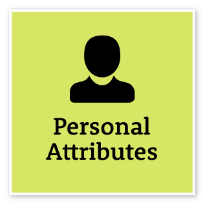 Act with IntegrityBe ethical and professional, and uphold and promote the public sector valuesAct with IntegrityBe ethical and professional, and uphold and promote the public sector valuesChampion and model the highest standards of ethical and professional behaviourDrive a culture of integrity and professionalism within the organisation, and in dealings across government and with other jurisdictions and external organisationsSet, communicate and evaluate ethical practices, standards and systems and reinforce their useCreate and promote a culture in which staff feel able to report apparent breaches of legislation, policies and guidelines and act promptly and visibly in response to such reportsAct promptly and visibly to prevent and respond to unethical behaviourHighly AdvancedFOCUS CAPABILITIESFOCUS CAPABILITIESFOCUS CAPABILITIESFOCUS CAPABILITIESFOCUS CAPABILITIESCapability group/setsCapability nameBehavioural indicatorsLevel 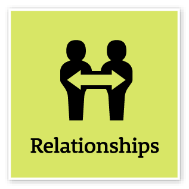 Communicate EffectivelyCommunicate clearly, actively listen to others, and respond with understanding and respectCommunicate EffectivelyCommunicate clearly, actively listen to others, and respond with understanding and respectPresent with credibility, engage diverse audiences and test levels of understandingTranslate technical and complex information clearly and concisely for diverse audiencesCreate opportunities for others to contribute to discussion and debateContribute to and promote information sharing across the organisationManage complex communications that involve understanding and responding to multiple and divergent viewpointsExplore creative ways to engage diverse audiences and communicate informationAdjust style and approach to optimise outcomesWrite fluently and persuasively in plain English and in a range of styles and formatsAdvancedCommit to Customer ServiceProvide customer-focused services in line with public sector and organisational objectivesCommit to Customer ServiceProvide customer-focused services in line with public sector and organisational objectivesPromote a customer-focused culture in the organisation and consider new ways of working to improve customer experienceEnsure systems are in place to capture customer service insights to improve servicesInitiate and develop partnerships with customers to define and evaluate service performance outcomesPromote and manage alliances within the organisation and across the public, private and community sectorsLiaise with senior stakeholders on key issues and provide expert and influential adviceIdentify and incorporate the interests and needs of customers in business process design and encourage new ideas and innovative approachesEnsure that the organisation’s systems, processes, policies and programs respond to customer needsAdvanced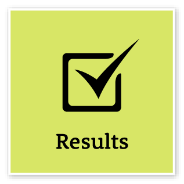 Deliver ResultsAchieve results through the efficient use of resources and a commitment to quality outcomesDeliver ResultsAchieve results through the efficient use of resources and a commitment to quality outcomesUse own professional knowledge and the expertise of others to drive forward organisational and government objectivesCreate a culture of achievement, fostering on-time and on-budget quality outcomes in the organisationIdentify, recognise and celebrate successEstablish systems to ensure all staff are able to identify direct connections between their efforts and organisational outcomesIdentify and remove potential barriers or hurdles to achieving outcomesInitiate and communicate high-level priorities for the organisation to achieve government outcomesHighly AdvancedDemonstrate AccountabilityBe proactive and responsible for own actions, and adhere to legislation, policy and guidelinesDemonstrate AccountabilityBe proactive and responsible for own actions, and adhere to legislation, policy and guidelinesDirect the development of effective systems for establishing and measuring accountabilities and evaluate ongoing effectivenessPromote a culture of accountability with clear links to government goalsSet standards and exercise due diligence to ensure work health and safety risks are addressedInspire a culture that respects the obligation to manage public monies and other resources responsibly and with the highest standards of probityEnsure that legislative and regulatory frameworks are applied consistently and effectively across the organisationDirect the development of short- and long-term risk management frameworks to ensure government aims and objectives are achievedHighly Advanced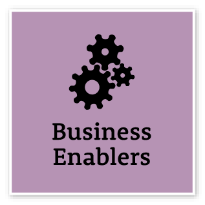 FinanceUnderstand and apply financial processes to achieve value for money and minimise financial riskFinanceUnderstand and apply financial processes to achieve value for money and minimise financial riskApply a thorough understanding of recurrent and capital financial terminology, policies and processes to planning, forecasting and budget preparation and managementIdentify and analyse trends, review data and evaluate business options to ensure business cases are financially soundAssess relative cost benefits of various purchasing optionsPromote the role of sound financial management and its impact on organisational effectivenessObtain specialist financial advice when reviewing and evaluating finance systems and processesRespond to financial and risk management audit outcomes, addressing areas of non-compliance in a timely mannerAdvanced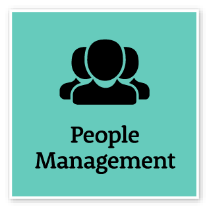 Inspire Direction and PurposeCommunicate goals, priorities and vision, and recognise achievementsInspire Direction and PurposeCommunicate goals, priorities and vision, and recognise achievementsPromote a sense of purpose and enable others to understand the links between government policy, organisational goals and public valueBuild a shared sense of direction, clarify priorities and goals, and inspire others to achieve theseWork with others to translate strategic direction into operational goals and build a shared understanding of the link between these and core business outcomesCreate opportunities for recognising and celebrating high performance at the individual and team levelInstil confidence, and cultivate an attitude of openness and curiosity in tackling future challengesAdvancedOptimise Business OutcomesManage people and resources effectively to achieve public valueOptimise Business OutcomesManage people and resources effectively to achieve public valueEnsure that organisational architecture is aligned to the organisation’s goals and responds to changes over timeEngage in strategic workforce planning and strategic resource utilisation to ensure that the organisation’s aims and goals and the government’s objectives can be achievedAlign workforce resources and talent with organisational prioritiesSet clear boundaries and freedoms for the organisation in risk takingHold self and others accountable for implementing and maintaining inclusive workforce management practicesHighly AdvancedManage Reform and ChangeSupport, promote and champion change, and assist others to engage with changeManage Reform and ChangeSupport, promote and champion change, and assist others to engage with changeClarify the purpose and benefits of continuous improvement for staff and provide coaching and leadership in times of uncertaintyAssist others to address emerging challenges and risks and generate support for change initiativesTranslate change initiatives into practical strategies and explain these to staff, and their role in implementing themImplement structured change management processes to identify and develop responses to cultural barriersAdvancedCOMPLEMENTARY CAPABILITIESCOMPLEMENTARY CAPABILITIESCOMPLEMENTARY CAPABILITIESCOMPLEMENTARY CAPABILITIESCOMPLEMENTARY CAPABILITIESCapability group/setsCapability nameDescriptionLevel Display Resilience and CourageDisplay Resilience and CourageBe open and honest, prepared to express your views, and willing to accept and commit to changeAdvancedManage SelfManage SelfShow drive and motivation, an ability to self-reflect and a commitment to learningAdvancedValue Diversity and InclusionValue Diversity and InclusionDemonstrate inclusive behaviour and show respect for diverse backgrounds, experiences and perspectivesAdvancedWork CollaborativelyWork CollaborativelyCollaborate with others and value their contributionAdvancedInfluence and NegotiateInfluence and NegotiateGain consensus and commitment from others, and resolve issues and conflictsAdvancedPlan and PrioritisePlan and PrioritisePlan to achieve priority outcomes and respond flexibly to changing circumstancesAdvancedThink and Solve ProblemsThink and Solve ProblemsThink, analyse and consider the broader context to develop practical solutionsAdvancedCOMPLEMENTARY CAPABILITIESCOMPLEMENTARY CAPABILITIESCOMPLEMENTARY CAPABILITIESCOMPLEMENTARY CAPABILITIESCOMPLEMENTARY CAPABILITIESCapability group/setsCapability nameDescriptionLevel TechnologyTechnologyUnderstand and use available technologies to maximise efficiencies and effectivenessAdeptProcurement and Contract ManagementProcurement and Contract ManagementUnderstand and apply procurement processes to ensure effective purchasing and contract performanceAdvancedProject ManagementProject ManagementUnderstand and apply effective planning, coordination and control methodsAdeptManage and Develop PeopleManage and Develop PeopleEngage and motivate staff, and develop capability and potential in othersAdvanced